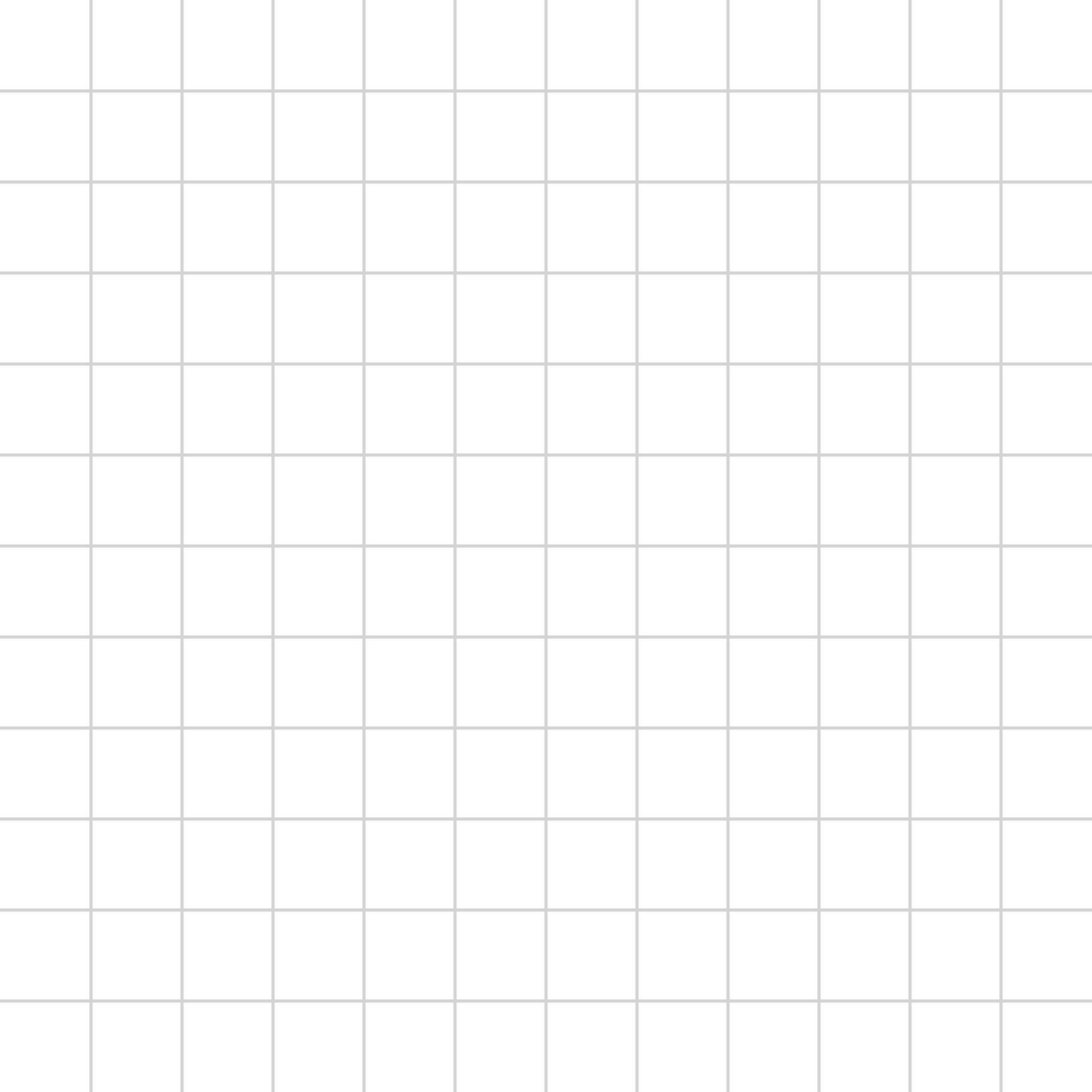 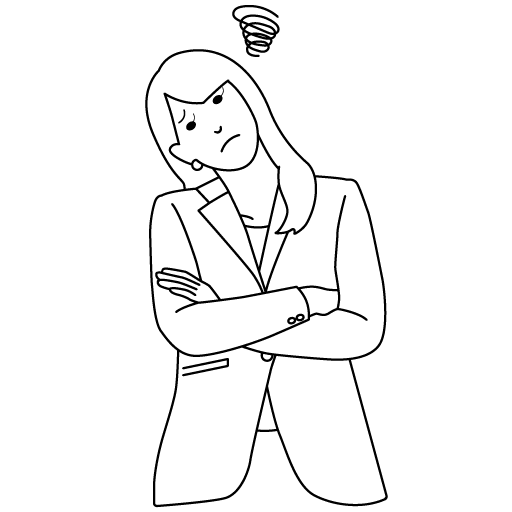 お問合せ・申込み先　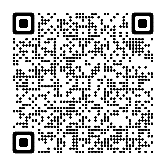 小国町商工会電話　４６－３６２１　-------------------------------------- Faxは切り取らずに送信してください--------------------------------------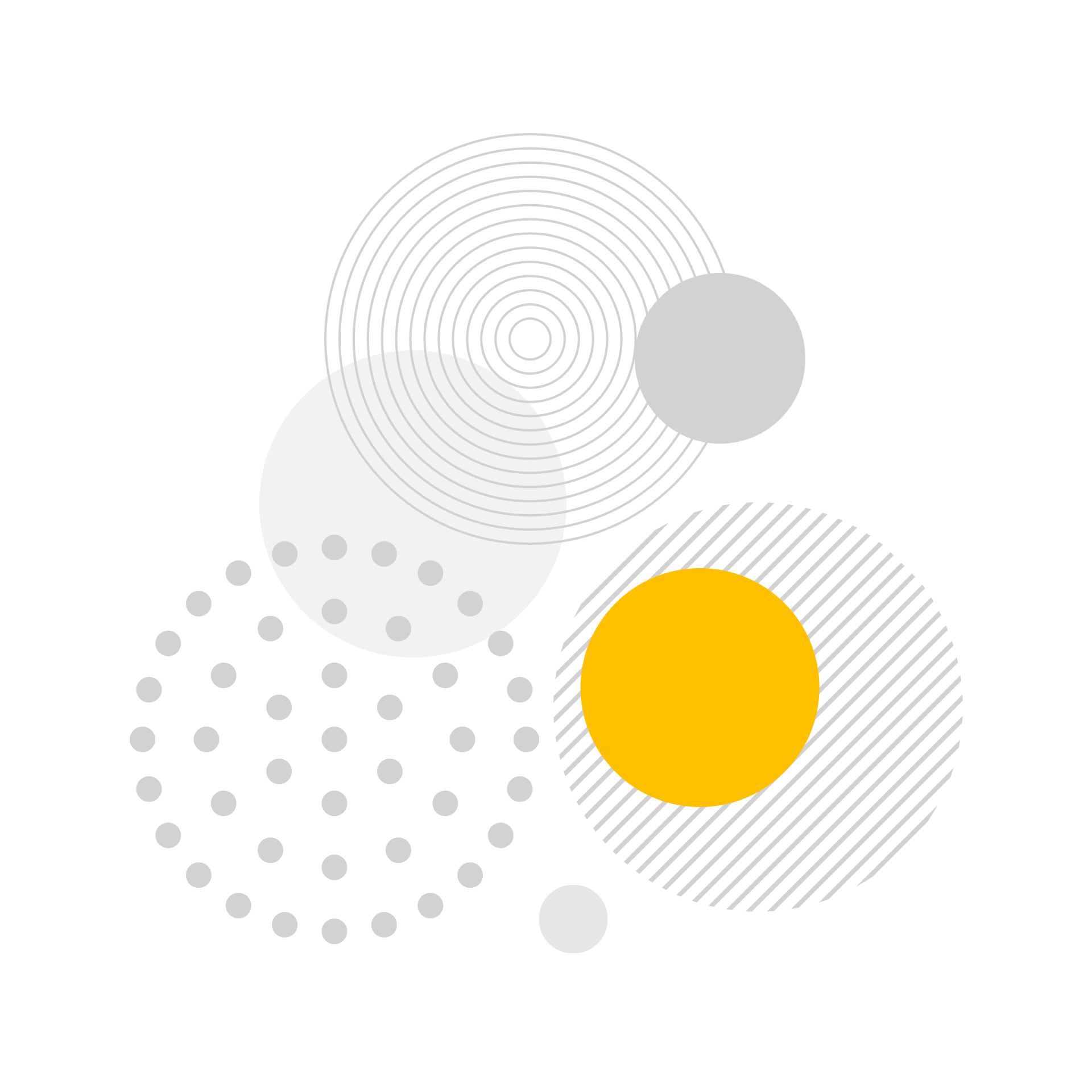 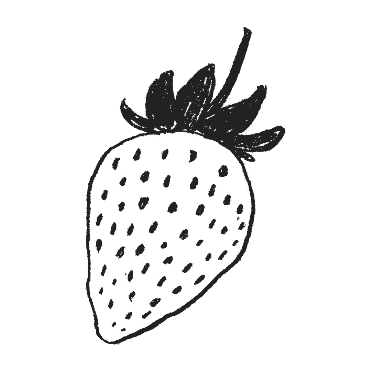 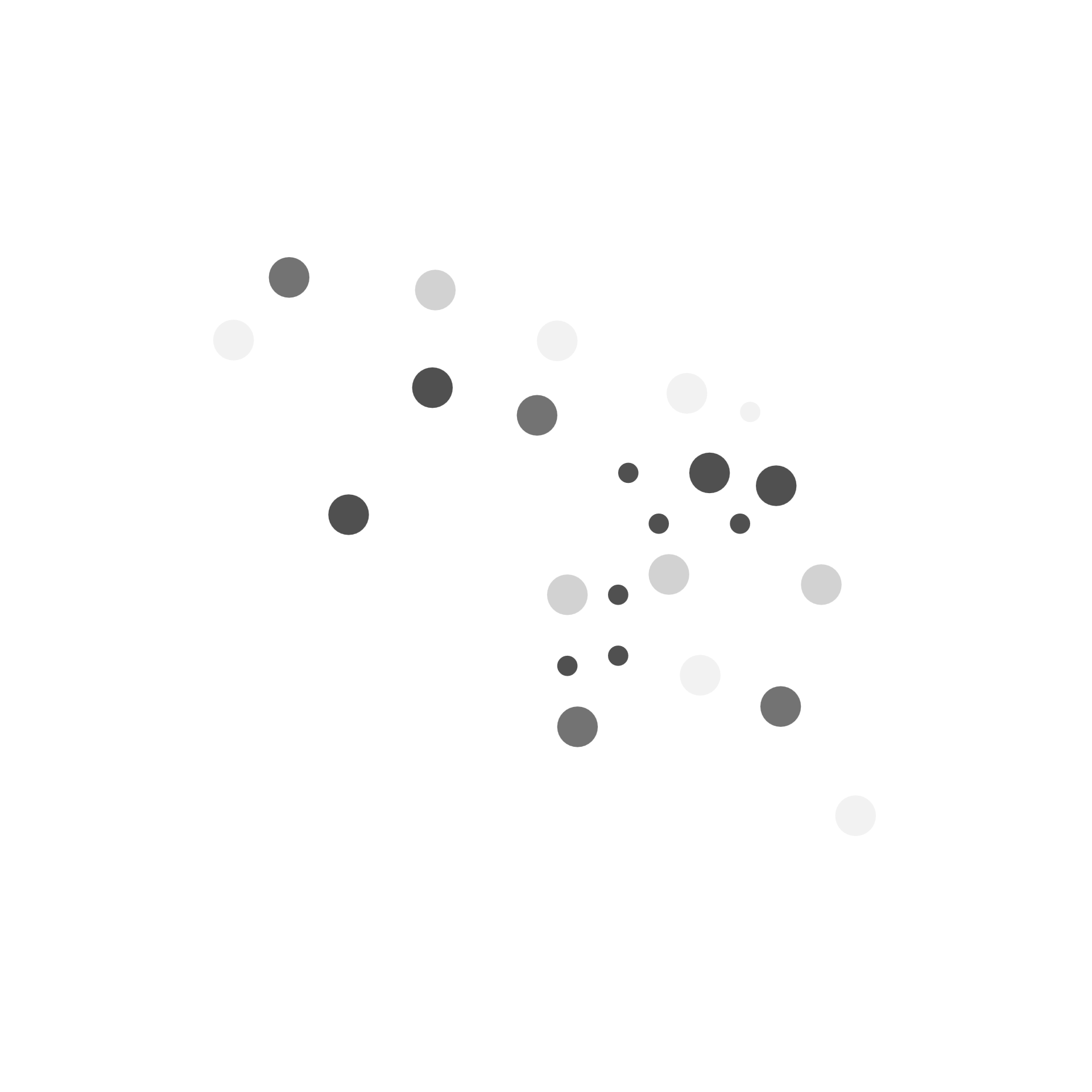 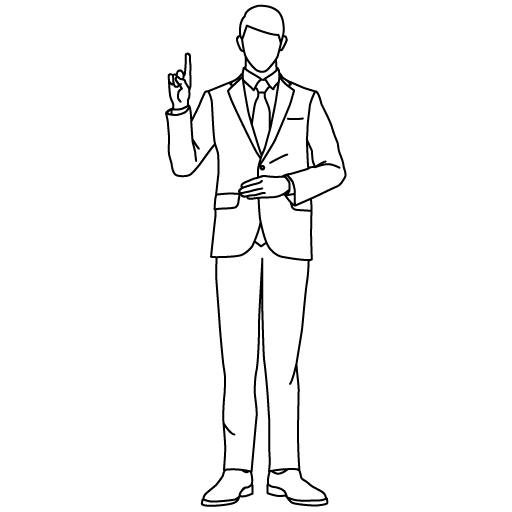 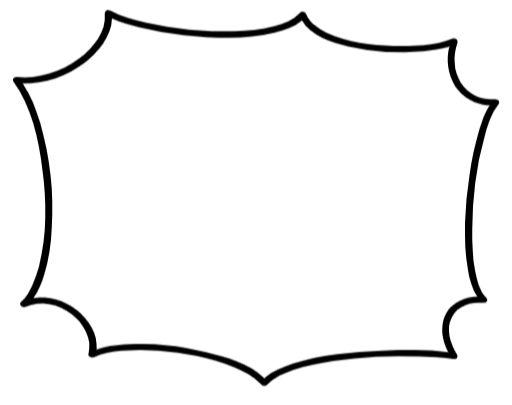 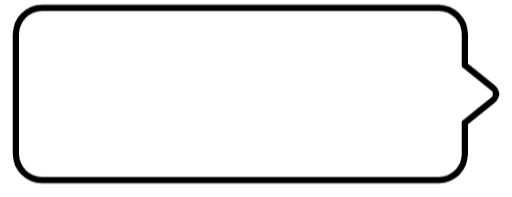 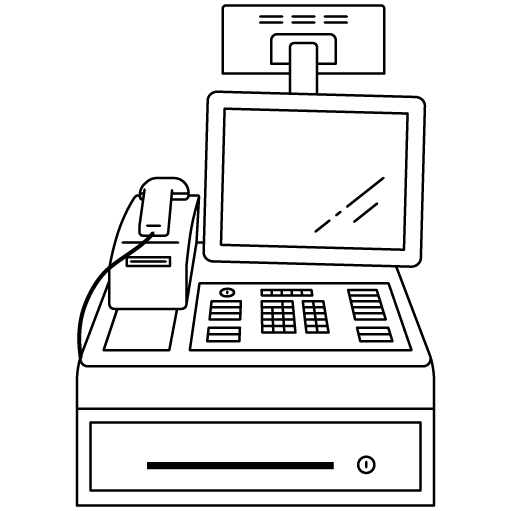 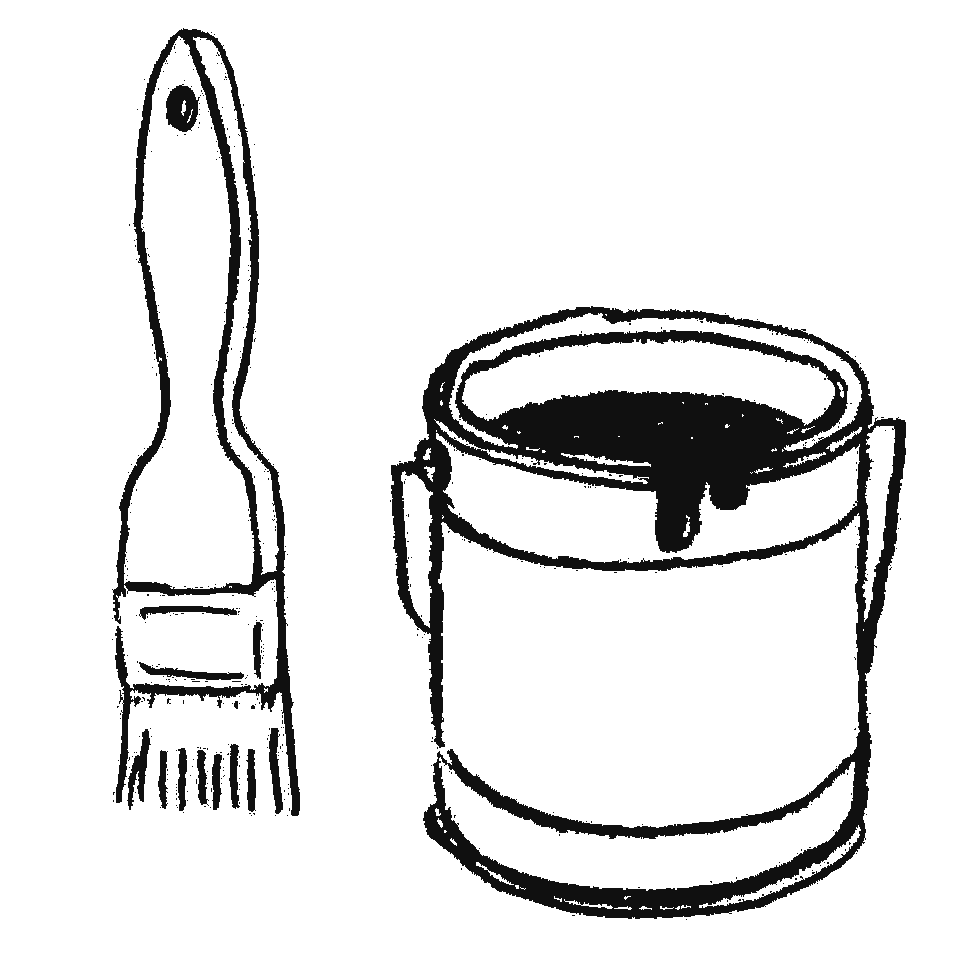 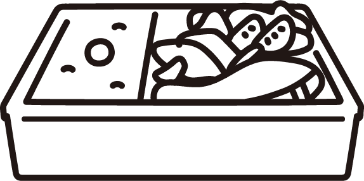 